Приложение № 1к приказу комитета по образованиюот 30.08.2022  № 52Организационно-технологическая модель проведенияшкольного этапа всероссийской олимпиады школьников на территории МО Чернский район в 2022-2023 учебном году2022 г.1. Общие положения1.1. Настоящая организационно-технологическая модель проведения школьного этапа всероссийской олимпиады школьников (далее - Олимпиада) разработана в соответствии с: - Федеральным законом от 29 декабря 2012 г. № 273-ФЗ «Об образовании в Российской Федерации»;- Порядком проведения всероссийской олимпиады школьников, утвержденным приказом Минпросвещения России от 27.11.2020 № 678 «Об утверждении Порядка проведения всероссийской олимпиады школьников» (далее-Порядок);-  Федеральным законом от 27 июля 2006 г. № 152-ФЗ «О персональных данных»;- Санитарными правилами СП 2.4.3648-20 «Санитарно-эпидемиологические требования к организациям воспитания и обучения, отдыха и оздоровления детей и молодежи».1.2. Школьный этап олимпиады проводится в целях выявления и развития у обучающихся общеобразовательных организаций, расположенных на территории МО Чернский район, творческих способностей и интереса к научной (научно-исследовательской деятельности), пропаганды научных знаний, отбора лиц для участия в муниципальном этапе всероссийской олимпиады школьников.1.3. Рабочим языком проведения олимпиады является русский язык.1.4. Школьный этап олимпиады проводится по заданиям, разработанным для обучающихся 5–11 классов (по русскому языку и математике – для 4–11 классов) по следующим общеобразовательным предметам: математика, русский язык, иностранный язык (английский, немецкий,) информатика и ИКТ, физика, химия, биология, география, астрономия, литература, история, обществознание, физическая культура, технология, основы безопасности жизнедеятельности.  По 6 общеобразовательным предметам (математика, информатика и ИКТ, биология, химия, физика, астрономия) олимпиада проводится с использованием информационного ресурса «Онлайн – курсы Образовательного центра «Сириус» в информационно – телекоммуникационной сети Интернет (далее – олимпиада по шести предметам).1.5. Форма проведения школьного этапа олимпиады - очная.1.6. Участник школьного этапа олимпиады выполняет по своему выбору олимпиадные задания, разработанные для класса, программу которого он осваивает, или для более старших классов. В случае прохождения участников олимпиады, выполнивших задания, разработанные для более старших классов по отношению к тем классам, программы которых они осваивают, на следующий этап олимпиады, указанные участники олимпиады и на следующих этапах олимпиады выполняют олимпиадные задания, разработанные для класса, который они выбрали на предыдущем этапе олимпиады, или более старших классов.1.7. Участники олимпиады с ограниченными возможностями здоровья (далее - ОВЗ) и дети-инвалиды принимают участие в школьном этапе олимпиады на общих основаниях.2. Организация проведения школьного этапа олимпиады2.1. Школьный этап олимпиады на территории МО Чернский район проводится в 2022-2023 учебном году в период с 20 сентября по 26 октября 2022 г.2.2. Проведение школьного этапа олимпиады осуществляется на базе муниципальных общеобразовательных организаций, расположенных на территории Чернского района.2.3. Организатором школьного этапа олимпиады является комитет по образованию администрации МО Чернский район.2.4. В 2022-2023 учебном году комитет по образованию администрации МО Чернский район делегирует муниципальным общеобразовательным организациям полномочия по проведению школьного этапа олимпиады в общеобразовательных организациях.2.4. Организатор школьного этапа олимпиады:- не позднее чем за 15 календарных дней до начала проведения школьного этапа олимпиады утверждает составы оргкомитета, жюри и апелляционной комиссии по каждому общеобразовательному предмету; определяет сроки, расписание и продолжительность проведения школьного этапа олимпиады по каждому общеобразовательному предмету, перечень материально-технического оборудования, используемого при его проведении; определяет сроки расшифровки олимпиадных заданий, критериев и методик оценивания выполненных олимпиадных работ, процедуру регистрации участников олимпиады, показа выполненных олимпиадных работ, а также рассмотрения апелляций участников олимпиады;- не позднее чем за 10 календарных дней до даты начала школьного этапа олимпиады письменно информирует участников школьного этапа олимпиады и их родителей (законных представителей) о сроках и местах проведения школьного этапа олимпиады по каждому общеобразовательному предмету, а также о Порядке и утвержденных нормативных правовых актах, регламентирующих организацию и проведение школьного этапа олимпиады по каждому общеобразовательному предмету;- обеспечивает создание специальных условий для участников школьного этапа олимпиады с ОВЗ и детей-инвалидов, учитывающих состояние их здоровья, особенности психофизического развития;- обеспечивает работу горячей линии для участников школьного этапа олимпиады и их родителей (законных представителей) по вопросам проведения олимпиады;- организует пересмотр индивидуальных результатов в случае выявления в протоколах жюри технических ошибок, допущенных при подсчете баллов за выполнение заданий, и утверждает итоговые результаты школьного этапа олимпиады с учетом внесенных изменений;- в срок до 21 календарного дня со дня последней даты проведения соревновательных туров утверждает итоговые результаты школьного этапа олимпиады по каждому общеобразовательному предмету на основании протоколов жюри и публикует их на своем официальном сайте в сети Интернет с указанием сведений об участниках по соответствующему общеобразовательному предмету;- направляет итоговые протоколы по каждому общеобразовательному предмету в комитет по образованию АМО Чернский район на адрес электронной почты yuliya.shavyrkina@tularegion.org в срок до 3 календарных дней с даты подписания итогового протокола. 2.5. Для проведения школьного этапа олимпиады создается оргкомитет. В состав оргкомитета школьного этапа олимпиады МО Чернский район входят: председатель комитета по образованию АМО Чернский район, представители отдела дошкольного, общего и дополнительного образования АМО Чернский район, представители отдела информационно-методического обеспечения образовательных учреждений МКУ «ЦО ДСО» МО Чернский район, представители муниципальных предметно-методических комиссий, руководители муниципальных общеобразовательных учреждений.2.6. Оргкомитет школьного этапа олимпиады МО Чернский район:- разрабатывает организационно-технологическую модель проведения школьного этапа олимпиады на территории МО Чернский район;- обеспечивает организацию и проведение школьного этапа олимпиады на территории МО Чернский район в соответствии с Порядком, нормативными правовыми актами и действующими на момент проведения олимпиады санитарно-эпидемиологическими требованиями к условиям и организации обучения в образовательных организациях;- обеспечивает сбор и хранение заявлений от родителей (законных представителей) обучающихся, заявивших о своем участии в олимпиаде, об ознакомлении с Порядком и о согласии на публикацию результатов по каждому общеобразовательному предмету на официальном сайте в сети "Интернет" с указанием фамилии, инициалов, класса, наименования образовательной организации, количества баллов, набранных при выполнении заданий;- назначает ответственных за получение и раздачу индивидуальных кодов доступа к информационному ресурсу «Онлайн – курсы Образовательного центра «Сириус» участникам олимпиады;- обеспечивает информирование участников о продолжительности выполнения олимпиадных заданий, об оформлении выполненных олимпиадных работ, о проведении анализа олимпиадных заданий, показе выполненных олимпиадных работ, порядке подачи и рассмотрения апелляций о несогласии с выставленными баллами, об основаниях для удаления с олимпиады, а также о времени и месте ознакомления с результатами олимпиады путем размещения соответствующей информации на официальном сайте администрации МО Чернский район (ссылка: https://chern.tularegion.ru/administration/komitet-po-obrazovaniyu-1/deyatelnost1/vserossiyskaya-olimpiada-shkolnikov/), сайтах и информационных стендах общеобразовательных организаций;- осуществляет кодирование (обезличивание) и раскодирование олимпиадных работ участников этапа олимпиады;- несет ответственность за жизнь и здоровье участников олимпиады во время проведения этапа олимпиады.2.7. Методическое обеспечение школьного этапа олимпиады осуществляют муниципальные предметно-методические комиссии по каждому общеобразовательному предмету, создаваемые организатором муниципального этапа олимпиады (далее - муниципальные предметно-методические комиссии). Муниципальные предметно-методические комиссии разрабатывают олимпиадные задания для проведения школьного этапа олимпиады по соответствующему общеобразовательному предмету, требования к организации и проведению школьного этапа олимпиады предмету, рекомендуют к использованию перечень материально-технического оборудования, используемого при проведении школьного этапа олимпиады, количество и порядок проведения туров по общеобразовательным предметам.Олимпиады по шести предметам (математика, информатика и ИКТ, биология, химия, физика, астрономия) проводится по заданиям, разработанным образовательным фондом «Талант и успех» (Образовательный центр «Сириус»). 2.8. Комплекты олимпиадных заданий составляются на основе содержания федеральных государственных образовательных стандартов начального общего, основного общего и среднего общего образования, образовательных программ начального общего, основного общего и среднего общего образования углубленного уровня и соответствующей направленности (профиля). В комплекты олимпиадных заданий могут входить теоретические и практические задания, предполагающие выполнение письменных, устных, практических и экспериментальных заданий.2.9. Разработанные комплекты олимпиадных заданий по каждому общеобразовательному предмету направляются муниципальной предметно-методической комиссией представителю комитета по образованию АМО Чернский район в зашифрованном виде за два дня до проведения школьного этапа олимпиады по соответствующему учебному предмету.2.10. Для объективной проверки олимпиадных работ, выполненных участниками олимпиады, организатор школьного этапа олимпиады определяет состав жюри олимпиады по каждому общеобразовательному предмету.2.11. Жюри школьного этапа олимпиады (по учебным предметам английский язык, география, история, русский язык, физическая культура, литература, обществознание, технология, ОБЖ):- осуществляет оценивание выполненных олимпиадных работ, при этом производится проверка обезличенных работ участников;- проводит анализ олимпиадных заданий и их решений, показ выполненных олимпиадных работ в соответствии с Порядком и организационно-технологической моделью этапа олимпиады;- определяет победителей и призеров школьного этапа олимпиады на основании рейтинга участников по каждому общеобразовательному предмету с учетом результатов рассмотрения апелляций, оформляет итоговый протокол;- передает руководителю ОО протокол жюри, подписанный председателем и секретарем жюри по соответствующему общеобразовательному предмету, с итоговыми результатами олимпиады, оформленными в виде рейтинговой таблицы победителей, призеров и участников с указанием сведений об участниках, классе и набранных ими баллах по общеобразовательному предмету;- передает руководителю ОО аналитический отчет о результатах выполнения олимпиадных заданий, подписанный председателем жюри.2.12. В месте проведения олимпиады вправе присутствовать представители организатора олимпиады, оргкомитета и жюри школьного этапа олимпиады по соответствующему предмету, общественные наблюдатели, должностные лица Министерства образования Тульской области, медицинские работники, технические специалисты, занятые обслуживанием оборудования, используемого при проведении олимпиады, представители средств массовой информации.2.13. В месте проведения школьного этапа олимпиады до момента окончания времени, отведенного на выполнение олимпиадных заданий, запрещается:- участникам олимпиады выносить из аудиторий олимпиадные задания на бумажном и (или) электронном носителях, листы ответов и черновики, копировать олимпиадные задания;- участникам олимпиады, организаторам олимпиады, членам жюри использовать средства связи в местах выполнения заданий;- лицам, перечисленным в пункте 2.12. настоящей  организационно-технологической модели оказывать содействие участникам всех этапов олимпиады, в том числе передавать им средства связи, электронно-вычислительную технику, фото-, аудио- и видеоаппаратуру, справочные материалы, письменные заметки и иные средства хранения и передачи информации.2.14. В случае нарушения участником олимпиады Порядка и (или) утвержденных требований к организации и проведению школьного этапа олимпиады по каждому общеобразовательному предмету представитель организатора (руководитель образовательной организации) олимпиады удаляет данного участника олимпиады из аудитории, составив акт об удалении участника олимпиады. Участник олимпиады, удаленный за нарушение Порядка, лишается права дальнейшего участия в олимпиаде по данному общеобразовательному предмету в текущем году. Выполненная им работа не проверяется.В случае если факт нарушения становится известен организатору после окончания школьного этапа олимпиады, но до утверждения итоговых результатов, участник может быть дисквалифицирован, а его результат аннулирован на основании протокола жюри с решением о дисквалификации участника.2.15. В случае нарушения лицами, перечисленными в пункте 2.12., Порядка и (или) утвержденных требований к организации и проведению школьного этапа олимпиады по каждому общеобразовательному предмету представитель организатора олимпиады (руководитель ОО) отстраняет указанных лиц от проведения олимпиады, составив соответствующий акт.2.16. Образовательные организации, на базе которых проводится школьный этап олимпиады:2.16.1. Назначают лицо, ответственное за проведение на базе образовательной организации школьного этапа олимпиады, и  информационную безопасность комплектов олимпиадных заданий.2.16.2. Осуществляют сбор заявлений и согласий на обработку персональных данных от родителей (законных представителей) и обучающихся (Приложение 1). Заявления хранятся в течение 1 года с даты проведения школьного этапа олимпиады;2.16.3. Оформляют стенд, содержащий информацию о:- организационно-технологической модели проведения школьного этапа всероссийской олимпиады школьников и Программе проведения Олимпиады по каждому общеобразовательному предмету;- сроках и месте работы предметных апелляционных комиссий;- месте и времени разбора заданий и показа работ;- организации школьного этапа олимпиады в ОО (приказ по образовательному учреждению об организации и проведении школьного этапа, приказ по учреждению об обеспечении безопасности жизни и здоровья участников Олимпиады и т.д.);- официальном сайте в сети «Интернет», на котором участники  могут увидеть предварительные и итоговые результаты олимпиады.2.16.4. Придерживаются санитарных норм и требований Роспотребнадзора, установленных в период проведения олимпиады.2.16.5. Организуют регистрацию участников школьного этапа олимпиады, проверку соответствия регистрационных списков заявкам.2.16.6. Обеспечивают проведение организационной линейки за 30 минут до начала школьного этапа олимпиады, в ходе которой участники олимпиады должны быть проинформированы о продолжительности олимпиады, справочных материалах, средствах связи и электронно-вычислительной технике, разрешенной к использованию во время проведения олимпиады, правилах поведения, запрещенных действиях, датах опубликования результатов, процедурах анализа олимпиадных заданий, просмотра работ участников и порядке подачи апелляции в случаях несогласия с выставленными баллами.2.16.7. Обеспечивают наличие в каждой аудитории часов, соблюдение санитарно-гигиенических норм в аудиториях, размещение участников школьного этапа олимпиады не более 1 человека за учебной партой (в аудиториях должны быть убраны/закрыты стенды, плакаты и прочие материалы со справочно-познавательной информацией по соответствующим дисциплинам). Количество, общая площадь и состояние помещений, предоставляемых для проведения олимпиады, должны обеспечивать выполнение олимпиадных заданий в условиях, соответствующих требованиям санитарно-эпидемиологическими требований к условиям и организации обучения в образовательных организациях.2.16.8. Формируют состав организаторов в аудиториях и дежурных в рекреациях (по 2 человека в аудитории из сотрудников образовательной организации, не преподающих предмет, по которому проводится олимпиада). Проводят с организаторами в аудиториях и дежурными в рекреациях педагогами совещание (инструктаж) за 50-40 минут до начала школьного этапа олимпиады по соответствующему предмету. Предупреждают всех задействованных во время олимпиады лиц о недопустимости использования средств связи. 2.16.9. Организуют работу медицинского кабинета, соблюдение питьевого режима (кулеры в рекреациях, одноразовые стаканы).2.16.10. Обеспечивают условия для получения и распечатывания олимпиадных заданий (кабинет, оборудованный сейфом, компьютером с выходом в сеть Интернет, принтером, ксероксом, телефоном).2.16.11. Направляют итоговые протоколы и аналитические отчеты о результатах выполнения олимпиадных заданий по каждому общеобразовательному предмету в комитет по образованию АМО Чернский район на адрес электронной почты yuliya.shavyrkina@tularegion.org в срок до 3 календарных дней с даты подписания итогового протокола.2.18. В случае необходимости создания особых условий, привлечения ассистентов для участников олимпиады с ОВЗ и детей-инвалидов родители (законные представители) заполняют соответствующие поля в заявлении (Приложение 1), прикладывают документы, подтверждающие необходимость создания особых условий (заключение психолого-медико-педагогической комиссии, справка об инвалидности),  и направляют в комитет по образованию АМО Чернский район не позднее, чем за 10 календарных дней до даты проведения школьного этапа олимпиады.3. Порядок проведения школьного этапа олимпиады3.1. Проведение школьного этапа олимпиады на базе ОО3.1.1. Школьный этап олимпиады по каждому общеобразовательному предмету начинается в 10:00 по местному времени.3.1.2. За день до проведения школьного этапа олимпиады по соответствующему общеобразовательному предмету представитель комитета по образованию АМО Чернский район направляет по электронной почте в общеобразовательные организации олимпиадные задания в зашифрованном виде. Пароли передаются по электронной почте в ОО в день проведения олимпиады не ранее чем за 1,5 часа до начала её проведения.3.1.3. Ответственные за проведение школьного этапа олимпиады в ОО расшифровывают задания контрольных работ и производят печать  олимпиадных заданий по количеству участников олимпиады, ведомостей сдачи олимпиадных работ в аудитории – по количеству аудиторий, проводят инструктаж с организаторами в аудитории, осуществляют регистрацию участников школьного этапа олимпиады.3.1.4. Регистрация участников школьного этапа олимпиады:Регистрация осуществляется лично участником школьного этапа олимпиады. Перед участием в школьном этапе участник дает согласие на обработку персональных данных и публикацию персональных данных и олимпиадных работ в сети «Интернет».Участники школьного этапа олимпиады предъявляют при регистрации документ, удостоверяющий личность, ставят подпись в регистрационной ведомости (Приложение 2). Участники сдают верхнюю одежду в гардероб, сумки и средства связи передают классным руководителям.Дата, время, место разбора заданий, показа работ, проведения апелляционного заседания доводится до сведения участников Олимпиады при регистрации или на общей линейке.3.1.5. Участники школьного этапа олимпиады.Прибывают на регистрацию участников за 30-40 минут до начала школьного этапа олимпиады.Обеспечивают рассадку в аудитории по одному за партой, указанной организатором в аудитории.Могут иметь с собой в аудитории ручку, очки, шоколад, воду.Участнику школьного этапа олимпиады запрещается разговаривать и мешать окружающим, меняться местами без указания ответственных в аудиториях, разговаривать, вставать с места, обмениваться любыми материалами и предметами, брать в аудиторию и использовать бумагу, справочные материалы (словари, справочники, учебники и т.д.), пейджеры и мобильные телефоны, диктофоны, плейеры и любые другие технические средства на протяжении всего времени школьного этапа олимпиады.Во время выполнения задания участник может выходить из аудитории только в сопровождении дежурного в рекреации на несколько минут по уважительной причине (в места общего пользования или медицинскую комнату), участник не может выйти из аудитории с заданием или листом ответов.Опоздание участников олимпиады к началу ее проведения, выход из аудитории по уважительной причине не дают им права на продление времени олимпиадного тура.Все олимпиадные задания необходимо выполнять на листах формата А4 со штампом общеобразовательной организации.На листах ответов, черновиках категорически запрещается указывать фамилии, инициалы, делать рисунки или какие-либо отметки, в противном случае работа считается дешифрованной и не оценивается.Задания выполняются черными либо синими чернилами/пастой.Участники получают чистую бумагу для черновиков, черновик сдается вместе с листом ответов. Однако проверке подлежат только листы ответов. Черновики не проверяются.Продолжительность выполнения заданий не может превышать времени, утверждённого в требованиях к проведению школьного этапа олимпиады по каждому общеобразовательному предмету.По окончании работы все участники покидают аудиторию, передав организаторам свою работу по ведомости передачи работ (Приложение 3). Участники олимпиады, досрочно завершившие выполнение олимпиадных заданий, могут сдать их организаторам в аудитории и покинуть место проведения олимпиады, не дожидаясь завершения олимпиадного тура.Участники олимпиады, досрочно завершившие выполнение олимпиадных заданий и покинувшие аудиторию, не имеют права вернуться в аудиторию проведения для выполнения заданий или внесения исправлений в бланки ответов.Участникам школьного этапа олимпиады необходимо иметь при себе:- для предъявления на регистрации: паспорт или свидетельство о рождении;- для выполнения олимпиадных заданий: канцелярские принадлежности и оборудование в соответствии с требованиями, разработанными предметно-методическими комиссиями.3.1.6. Организаторы в аудитории.В день проведения школьного этапа олимпиады по общеобразовательному предмету должны:- явиться в место проведения олимпиады за один час до её начала;- пройти инструктаж и получить у ответственного за проведение школьного этапа олимпиады в ОО комплект заданий;- проверить санитарное состояние кабинета, в котором будет проводиться школьный этап олимпиады;- организовать прием участников в аудитории;- раздать черновики;- выдать олимпиадные материалы участникам олимпиады;- проследить, чтобы участники олимпиады проверили отпечатанные задания на наличие/отсутствие дефектов;- проконтролировать, чтобы все участники олимпиады заполнили титульные листы, предупредить о том, что если фамилия, имя или образовательное учреждение будут указаны в выполненной работе, работа аннулируется и оцениванию не подлежит;- зафиксировать время начала и окончания выполнения олимпиадных заданий на доске. За 30 и за 5 минут до окончания работы ответственный в аудитории должен напомнить об оставшемся времени и предупредить о необходимости тщательной проверки работы и о том, что черновик проверяться не будет.Организаторы в аудитории контролируют выполнение требований к оформлению олимпиадных работ:- все работы оформляются на листах формата А4 со штампом общеобразовательной организации;- титульный лист подписывается участником олимпиады самостоятельно: указывается фамилия, имя, отчество, муниципальное образование, школа, класс, предмет, фамилия, имя, отчество учителя-наставника (Приложение 4);- черновики не подписываются, по окончании работы черновики вкладываются в выполненную работу;- олимпиадными заданиями участник может пользоваться как рабочим материалом, т.е. делать любые пометки, подчёркивания и т.д., после выполнения работы участник обязан их сдать;- олимпиадные задания, выполненные на листе заданий, не проверяются и не оцениваются.После выполнения заданий организаторы в аудитории принимают листы ответов, заданий и черновики от участников олимпиады, упаковывают вышеперечисленные документы в специальный конверт и передают его ответственному за проведение школьного этапа олимпиады в ОО.Если участник школьного этапа олимпиады нарушил Порядок проведения всероссийской олимпиады школьников, организаторы в аудитории совместно с ответственным за проведение школьного этапа олимпиады в ОО составляют акт об удалении участника из аудитории и аннулировании олимпиадной работы (Приложение 5).Организаторы в аудитории обеспечивают дисциплину и порядок в аудитории на протяжении всего времени проведения олимпиады.Организаторам в аудитории запрещено иметь при себе любые средства связи.3.1.7. Дежурные в рекреациях в день проведения школьного этапа олимпиады должны:− за один час до начала олимпиады прибыть в место ее проведения;− до начала олимпиады по указанию ответственного за проведение школьного этапа олимпиады в ОО приступить к выполнению своих обязанностей;− следить за соблюдением тишины и порядка;− сопровождать участников олимпиады, выходящих из аудиторий в места общего пользования, медицинский кабинет;− контролировать выход из ОО обучающихся, выполнивших олимпиадные задания;− не допускать во время Олимпиады нахождение на территории ОО посторонних лиц.3.1.8. После проведения олимпиады ответственное лицо за проведение школьного этапа олимпиады в образовательной организации должен:- не позднее пятнадцати минут после окончания олимпиады получить от организаторов в аудиториях комплекты олимпиадных документов из всех аудиторий; - произвести упаковку олимпиадных работ (бланки участников одного класса упаковываются в отдельные конверты, на конверте необходимо указать: наименование образовательной организации, предмет, класс, количество участников олимпиады);- обеспечить передачу олимпиадных работ членам жюри по соответствующему предмету.3.2. Проведение Олимпиады с использованием информационного ресурса «Онлайн – курсы Образовательного центра «Сириус»Оператором информационного ресурса «Онлайн – курсы Образовательного центра «Сириус» является Образовательный Фонд «Талант и успех».3.2.1. Олимпиада в онлайн-формате проводится на информационном ресурсе «Онлайн – курсы Образовательного центра «Сириус» по следующим общеобразовательным предметам: физика, химия, биология, математика, информатика, астрономия, с использованием информационно-коммуникационных технологий в части организации выполнения олимпиадных заданий, организации проверки и оценивания выполненных олимпиадных работ, анализа олимпиадных заданий и их решений, при подаче апелляций.3.2.2. Участники выполняют Олимпиадные задания в тестирующей системе на информационном ресурсе «Онлайн – курсы Образовательного центра «Сириус» с использованием компьютера, ноутбука, планшета или мобильного телефона.3.2.3. Образовательные организации получают доступ к индивидуальным кодам участников не позднее, чем за 5 календарных дней до даты проведения тура Олимпиады на странице ФИС ОКО в виде zip-архива.3.2.4. Участникам Олимпиады индивидуальные коды раздаются заблаговременно, на основании заявления от родителей (законных представителей) об участии их ребенка в Олимпиаде.3.2.5. Вход участника в тестирующую систему для выполнения олимпиадных заданий, а также для доступа к результатам после завершения Олимпиады осуществляется по индивидуальному коду (для каждого предмета отдельный код).3.2.6. Инструкция о порядке доступа в тестирующую систему публикуется на официальном сайте Образовательного центра «Сириус» https://sochisirius.ru.3.2.7. Время, отведенное на выполнение заданий для каждого общеобразовательного предмета и класса, указывается непосредственно в тексте заданий, а также публикуется на официальном сайте Образовательного центра «Сириус».3.2.8. Доступ к заданиям по каждому предмету предоставляется участникам в течение одного дня, указанного в графике Олимпиады, в период с 8:00 до 20:00 по московскому времени.3.2.9. Участник Олимпиады может приступить к выполнению заданий в любое время, начиная с 8:00. Выполненная работа должна быть сохранена участником в системе до окончания отведенного времени на выполнение, но не позже 20:00. В случае, если работа не была сохранена участником до окончания отведенного времени на выполнение, несохраненная работа будет автоматически принята в систему и направлена на проверку.3.2.10. Участники выполняют олимпиадные задания, находясь дома или на территории Площадки проведения Олимпиады, в зависимости от технических возможностей и решения оргкомитета. Вне зависимости от места участия в Олимпиаде, задания выполняются индивидуально и самостоятельно. Запрещается коллективное выполнение олимпиадных заданий, использование посторонней помощи.3.2.11. Задания Олимпиады проверяются автоматически посредством тестирующей системы. Оценивание происходит в соответствии с критериямиоценивания, разработанными составителями заданий.3.2.12. В течение 2 календарных дней после завершения Олимпиады на сайте олимпиады siriusolymp.ru публикуются текстовые разборы, а также видеоразборы или проводятся онлайн-трансляции разборов заданий.3.2.13. Участники Олимпиады получают доступ к предварительным результатам по коду участника через 7 календарных дней с даты проведения Олимпиады в соответствии с инструкцией на официальном сайте Образовательного центра «Сириус».3.2.14. Участник Олимпиады, несогласный с выставленными баллами, в течение 3 календарных дней со дня публикации предварительных результатов Олимпиады может письменно обратиться к организаторам Олимпиады на Площадке с вопросом по оценки его работы.3.2.15. Организатор передает вопрос участника жюри Олимпиады. Если жюри определяет, что верный по смыслу ответ не засчитан, организатор, не позднее чем через 3 дня с даты опубликования результатов, направляет вопрос участника региональному координатору.3.2.16. Региональный координатор передает вопрос в региональную предметно-методическую комиссию. В течение 2 календарных дней региональная предметно-методическая комиссия рассматривает вопрос и дает на него ответ.3.2.17. При наличии достаточных оснований полагать, что верный по смыслу ответ не засчитан, региональная апелляционная комиссия передает вопрос в Образовательный Фонд «Талант и успех». Вопросы по содержанию и структуре олимпиадного задания, критериев и методике оценивания их выполнения не рассматриваются.3.2.18. Образовательный Фонд «Талант и успех» направляет вопросы экспертам (составителям заданий). В течение 2 календарных дней эксперты рассматривают вопросы по существу и принимают решение. Если имеются основания для пересчета баллов, происходит перепроверка ответов всех участников. Если таких оснований нет, Образовательный Фонд «Талант и успех» уведомляет об этом регионального координатора, а региональный координатор в свою очередь направляет ответ организатору Олимпиады.3.2.19. Итоговые результаты Олимпиады по каждому общеобразовательному предмету подводятся независимо для каждого класса и будут доступны в системе «Онлайн – курсы Образовательного центра «Сириус» по коду участника, а также направлены в систему ФИС ОКО по истечении 14 календарных дней со дня проведения Олимпиады.4. Проверка олимпиадных заданий4.1. Ответственное лицо за проведение школьного этапа олимпиады в образовательной организации осуществляет кодирование (обезличивание) олимпиадных работ:- отделяется титульный лист с информацией об участнике олимпиады;- работе присваивается персональный идентификационный номер (шифр);- олимпиадные работы и черновики досматриваются на предмет наличия пометок, знаков и прочей информации, позволяющей идентифицировать участника, в случае обнаружения вышеперечисленного олимпиадная работа не проверяется;- шифры участников олимпиады не подлежат разглашению до окончания процедуры проверки олимпиадных работ.4.2. Обезличенные олимпиадные работы передаются председателю жюри школьного этапа олимпиады по соответствующему общеобразовательному предмету.4.3. Председатель жюри школьного этапа олимпиады распределяет все работы среди членов жюри для осуществления проверки.4.4. Работа каждого участника оценивается не менее чем двумя экспертами в соответствии с критериями, разработанными муниципальной предметно-методической комиссией по каждому общеобразовательному предмету.4.5. Результаты проверки всех работ участников олимпиады председатель жюри заносит в предварительный протокол (Приложение 6), оформляет аналитический отчет о результатах выполнения олимпиадных заданий (Приложение 7).4.6. Ответственное лицо за проведение школьного этапа олимпиады в образовательной организации производит дешифровку работ и размещает предварительные протоколы на официальном сайте и стенде образовательной организации в день окончания проверки олимпиадных заданий.5. Порядок проведения процедуры анализа, показа и апелляции по результатам проверки заданий школьного этапа олимпиады5.1. Анализ заданий и их решений олимпиады проходит не позднее, чем 7 календарных дней после окончания олимпиады.5.3. Анализ заданий и их решений осуществляют члены жюри школьного этапа олимпиады по соответствующему учебному предмету.5.4. В ходе анализа заданий и их решений представители жюри подробно объясняют критерии оценивания каждого из заданий и дают общую оценку по итогам выполнения заданий всех туров.5.5. При анализе заданий и их решений вправе присутствовать участники олимпиады, члены оргкомитета, общественные наблюдатели, педагоги-наставники, родители (законные представители).5.6. После выполнения школьного этапа олимпиады по общеобразовательному предмету, проведения анализа заданий и их решений жюри (по запросу участника олимпиады) проводит показ выполненной им олимпиадной работы.5.7. Показ работ осуществляется в сроки, не позднее, чем семь календарных дней после окончания школьного этапа олимпиады по соответствующему общеобразовательному предмету.5.8. Показ работы осуществляется лично участнику олимпиады, выполнившему данную работу. Перед показом участник предъявляет членам жюри и оргкомитета документ, удостоверяющий его личность (паспорт), либо свидетельство о рождении (для участников, не достигших 14-летнего возраста).5.9. Каждый участник олимпиады вправе убедиться в том, что выполненная им олимпиадная работа проверена и оценена в соответствии с установленными критериями и методикой оценивания выполненных олимпиадных работ.5.10. Присутствующим лицам во время показа запрещено выносить олимпиадные работы участников олимпиады из локации (аудитории), выполнять её фото- и видеофиксацию, делать на олимпиадной работе какие-либо пометки.5.11. Во время показа олимпиадной работы участнику олимпиады присутствие сопровождающих участника лиц (за исключением родителей, законных представителей) не допускается.5.12. Во время показа выполненных олимпиадных работ жюри не вправе изменять баллы, выставленные при проверке олимпиадных заданий.5.13. Участник олимпиады вправе подать апелляцию о несогласии с выставленными баллами (далее – апелляция) в районную апелляционную комиссию. Срок окончания подачи заявлений на апелляцию составляет не позднее двух рабочих дней после проведения процедуры анализа и показа работ участников.5.14. Апелляционная комиссия (по учебным предметам английский язык, география, история, русский язык, физическая культура, литература, обществознание, технология, ОБЖ):- принимает и рассматривает апелляции участников олимпиады;- принимает по результатам рассмотрения апелляции решение об отклонении или об удовлетворении апелляции ("отклонить апелляцию, сохранив количество баллов", "удовлетворить апелляцию с понижением количества баллов", "удовлетворить апелляцию с повышением количества баллов");- информирует участников олимпиады о принятом решении.5.15. Заявление на апелляцию работы подается лично участником олимпиады в оргкомитет на имя председателя апелляционной комиссии в письменной форме (Приложение 8). Поданные заявления фиксируются в ведомости регистрации апелляционных заявлений (Приложение 9).5.16. Рассмотрение апелляции проводится в присутствии участника олимпиады, если он в своем заявлении не просит рассмотреть её без его участия.5.17. Апелляционная комиссия не рассматривает апелляции по вопросам содержания и структуры олимпиадных заданий, критериев и методики оценивания их выполнения. Черновики при проведении апелляции не рассматриваются.5.18. На заседании апелляционной комиссии рассматривается оценивание только тех заданий, которые указаны в заявлении участника.5.19. Решения апелляционной комиссии принимаются простым большинством голосов от списочного состава апелляционной комиссии.5.20. В случае равенства голосов председатель комиссии имеет право решающего голоса.5.21. Для рассмотрения апелляции членам апелляционной комиссии предоставляются оригинал проверенной жюри олимпиадной работы участника олимпиады, олимпиадные задания, критерии и методика их оценивания, протоколы оценки.5.22. В случае неявки по уважительным причинам (болезни или иных обстоятельств), подтвержденных документально, участника, не просившего о рассмотрении апелляции без его участия, рассмотрение апелляции по существу проводится без его участия.5.23. В случае неявки на процедуру очного рассмотрения апелляции без объяснения причин участника олимпиады, не просившего о рассмотрении апелляции без его участия, рассмотрение апелляции по существу не проводится.5.24. Апелляционная комиссия по итогам проведения апелляции информирует участников олимпиады о принятом решении.5.25. Решение апелляционной комиссии является окончательным.5.26. Решения апелляционной комиссии оформляются протоколами (Приложение 10).5.27. Протоколы апелляции передаются председателем апелляционной комиссии в образовательные организации с целью пересчёта баллов и внесения соответствующих изменений в рейтинговую таблицу результатов соответствующего общеобразовательного предмета.6. Порядок подведения итогов школьного этапа олимпиады6.1. Победителем олимпиады признается участник олимпиады, набравший 80% и выше от максимально возможного количества баллов. Определяется по 1-му победителю по каждому учебному предмету в каждой возрастной группе, в каждом пункте проведения школьного этапа олимпиады.6.2. Призерами олимпиады признаются четыре участника олимпиады, следующие в итоговой таблице за победителем и набравшие более 50% от максимально возможного количества баллов, по каждому учебному предмету в каждой возрастной группе, в каждом пункте проведения школьного этапа олимпиады.6.3. В случае, когда у участника, определяемого в качестве победителя или призера, оказывается количество баллов такое же, как и у следующих в итоговой таблице за ним, решение по данному участнику и всем участникам, имеющим с ним равное количество баллов, определяется следующим образом:- все участники признаются победителями или призерами, если набранные ими баллы соответствуют п.6.1. и 6.2., но не более 8-ми человек по каждому общеобразовательному предмету в каждой возрастной группе;- в случае, когда победители школьного этапа олимпиады не определены, определяются только его призеры;- все участники не признаются призерами, если набранные ими баллы не превышают половины максимально возможных.6.4. Список победителей и призеров школьного этапа олимпиады утверждается общеобразовательными организациями.6.5. Победители и призеры школьного этапа олимпиады отмечаются приказом общеобразовательной организации.6.6. Результаты школьного этапа олимпиады оформляются только в рейтинговой таблице (Приложение 11). Итоги школьного этапа олимпиады, внесенные в другие формы протоколов, комитетом по образованию не принимаются и не учитываются.6.7. При несоблюдении общеобразовательными организациями сроков представления в комитет по образованию вышеназванных документов (материалов) обучающиеся данной общеобразовательной организации к участию в муниципальном этапе олимпиады не допускаются.6.8. Обращаем ваше внимание на то, что не все победители и призеры школьного этапа олимпиады будут являться участниками муниципального этапа олимпиады (в соответствии с Порядком), однако все победители и призеры школьного этапа олимпиады (в соответствии с п.6.1 и.6.2) считаются победителями и призерами данного этапа.6.9. Список победителей, призеров, участников школьного этапа олимпиады по каждому общеобразовательному предмету согласно рейтингу баллов (с указанием набранных баллов), протоколы жюри школьного этапа олимпиады по каждому общеобразовательному предмету, утвержденные школьным оргкомитетом, сканированные работы победителей и призеров размещаются на сайтах муниципальных общеобразовательных организаций.Приложение 1к организационно-технологической модели проведенияшкольного этапа всероссийской олимпиады школьников на территории МО Чернский район в 2022-2023 учебном годуВ оргкомитет школьного этапа всероссийской олимпиады школьников МО Чернский районЗАЯВЛЕНИЕПрошу допустить меня к участию в школьном этапе всероссийской олимпиады школьников по _________________________________________           наименование предмета(ов)Сообщаю о себе следующие данные:Фамилия, имя, отчество	Наименование ОО _________________________________________________класс	Контактный телефон __________________________________________________С Порядком проведения всероссийской олимпиады школьников, утверждённым приказом Минпросвещения России от 27.11.2020 № 678 «Об утверждении Порядка проведения всероссийской олимпиады школьников», сроками и местами проведения школьного этапа олимпиады по каждому общеобразовательному предмету, требованиями к организации и проведению школьного этапа олимпиады по каждому общеобразовательному предмету ознакомлен (а).Прошу создать условия, учитывающие состояние здоровья, особенности психофизического развития, для участия в школьном этапе всероссийской олимпиады школьников, подтверждаемые:              Копией рекомендаций психолого-медико-педагогической комиссииОригиналом или заверенной в установленном порядке копией справки, подтверждающей факт установления инвалидности, выданной федеральным государственным учреждением медико-социальной экспертизыУказать дополнительные условия/материально-техническое оснащение, учитывающие состояние здоровья, особенности психофизического развития)Дата «___» _________________20_г.              Подпись__________________Фамилия и подпись члена оргкомитета, принявшего заявление ________________________________________________________________Согласие обучающегося на обработку персональных данныхНаименование мероприятия - школьный этап всероссийской олимпиады школьников по_________________________________________________________________________наименование предмета(ов)(оператор - комитет по образованию АМО Чернский район; адрес: Тульская обл., п. Чернь, ул. К. Маркса, д. 31)Я,____________________________________________________________________________фамилия, имя, отчество обучающегося полностью________________________________________________________________________________________индекс, адрес________________________________________________________________________________________документ, удостоверяющий личность: серия, номер________________________________________________________________________________________когда и кем выданМесто учебы в настоящее время (в соответствии с Уставом образовательной организации):	Класс обучения	. Дата рождения (число, месяц, год):	Контактный телефон	Настоящим подтверждаю свое ознакомление с Порядком проведения всероссийской олимпиады школьников, утверждённым приказом Минпросвещения России от 27.11.2020 № 678 «Об утверждении Порядка проведения всероссийской олимпиады школьников» и даю согласие на публикацию в сети «Интернет» рейтинга обучающихся и протоколов жюри по предметам школьного этапа олимпиады в соответствии с указанным выше документом.В соответствии с требованиями статьи 9 Федерального закона от 27.07.2006 № 152-ФЗ «О персональных данных», подтверждаю свое согласие на обработку комитетом по образованию АМО Чернский район моих персональных данных: фамилии, имени, отчества, места учебы, класса, даты рождения, телефона, набранных баллов, рейтинга - с целью формирования регламентированной отчетности и размещение части данных (фамилии, инициалов, класса, количества баллов, субъекта РФ), а также олимпиадной работы участника олимпиады (в случае, если он станет победителем или призером) в сети Интернет на странице комитета по образованию АМО Чернский район. Предоставляю Оператору право осуществлять все действия (операции) с моими персональными данными, включая сбор, систематизацию, накопление, хранение, обновление, изменение, использование, обезличивание, блокирование, уничтожение как с использованием средств автоматизации, так и без использования таковых.Даю согласие на обработку моих персональных данных отделу информационно-методического обеспечения образовательных учреждений МКУ «ЦО ДСО» МО Чернский район (адрес: Тульская обл., п. Чернь, ул. К. Маркса, д. 31) с целью организационно-методического сопровождения проведения всероссийской олимпиады школьников.Разрешаю Оператору производить фото- и видеосъемку с моим участием, безвозмездно использовать эти фото, видео и информационные материалы во внутренних и внешних коммуникациях, связанных с деятельностью Оператора. Фотографии и видеоматериалы могут быть скопированы, представлены и сделаны достоянием общественности или адаптированы для использования любыми СМИ и любым способом, в частности, в буклетах, видео, в Интернете и т.д. при условии, что произведенные фотографии и видео не нанесут вред моему достоинству и репутации.Настоящее письменное согласие действует до 31.08.2023 г.Согласие может быть отозвано в письменной форме.«___» _________________20_г.              __________________             __________________                                                                               подпись                             расшифровка  В оргкомитет школьного этапа всероссийской олимпиады школьников МО Чернский районЗАЯВЛЕНИЕПрошу допустить моего сына (дочь) _________________________________________                                                                              ученика (ученицу)_________класса___________________________________________________________                                                           наименование ООк участию в школьном этапе всероссийской олимпиады школьников по _______________________________________________________________________________           наименование предмета(ов)Сообщаю о себе следующие данные:Фамилия, имя, отчество	Контактный телефон __________________________________________________С Порядком проведения всероссийской олимпиады школьников, утверждённым приказом Минпросвещения России от 27.11.2020 № 678 «Об утверждении Порядка проведения всероссийской олимпиады школьников», сроками и местами проведения школьного этапа олимпиады по каждому общеобразовательному предмету, требованиями к организации и проведению школьного этапа олимпиады по каждому общеобразовательному предмету ознакомлен (а).Прошу создать условия, учитывающие состояние здоровья, особенности психофизического развития моего ребенка, для участия в школьном этапе всероссийской олимпиады школьников, подтверждаемые:              Копией рекомендаций психолого-медико-педагогической комиссииОригиналом или заверенной в установленном порядке копией справки, подтверждающей факт установления инвалидности, выданной федеральным государственным учреждением медико-социальной экспертизыУказать дополнительные условия/необходимость в присутствии ассистента/материально-техническое оснащение, учитывающие состояние здоровья, особенности психофизического развития)Дата «___» _________________20_г.              Подпись__________________Фамилия и подпись члена оргкомитета, принявшего заявление ________________________________________________________________Согласие родителя (законного представителя) на обработку персональных данных своего несовершеннолетнего ребенкаНаименование мероприятия - школьный этап всероссийской олимпиады школьников по_________________________________________________________________________наименование предмета(ов)(оператор - комитет по образованию АМО Чернский район; адрес: Тульская обл., п. Чернь, ул. К. Маркса, д. 31)Я,____________________________________________________________________________фамилия, имя, отчество  родителя (законного представителя) полностью________________________________________________________________________________________индекс, адрес________________________________________________________________________________________документ, удостоверяющий личность: серия, номер________________________________________________________________________________________когда и кем выданЯвляясь родителем/законным опекуном ребенка на основании свидетельства о рождении, иного документа с реквизитами:	(фамилия, имя, отчество ребенка полностью), проживающего по адресу:_____________________________________________________________________________Место учебы в настоящее время (в соответствии с Уставом образовательной организации):	Класс обучения	. Дата рождения (число, месяц, год):	Паспортные данные/данные свидетельства о рождении ребенка (серия, номер, дата выдачи, кем выдан):	Контактный телефон	Настоящим подтверждаю свое ознакомление с Порядком проведения всероссийской олимпиады школьников, утверждённым приказом Минпросвещения России от 27.11.2020 № 678 «Об утверждении Порядка проведения всероссийской олимпиады школьников» и даю согласие на публикацию в сети «Интернет» рейтинга обучающихся и протоколов жюри по предметам школьного этапа олимпиады в соответствии с указанным выше документом.В соответствии с требованиями статьи 9 Федерального закона от 27.07.2006 № 152-ФЗ «О персональных данных», подтверждаю свое согласие на обработку комитетом по образованию АМО Чернский район персональных данных моего ребенка: фамилии, имени, отчества, места учебы, класса, даты рождения, телефона, набранных баллов, рейтинга - с целью формирования регламентированной отчетности и размещение части данных (фамилии, инициалов, класса, количества баллов, субъекта РФ), а также олимпиадной работы участника олимпиады (в случае, если он станет победителем или призером) в сети Интернет на странице комитета по образованию АМО Чернский район. Предоставляю Оператору право осуществлять все действия (операции) с моими персональными данными, включая сбор, систематизацию, накопление, хранение, обновление, изменение, использование, обезличивание, блокирование, уничтожение как с использованием средств автоматизации, так и без использования таковых.Даю согласие на обработку моих персональных данных отделу информационно-методического обеспечения образовательных учреждений МКУ «ЦО ДСО» МО Чернский район (адрес: Тульская обл., п. Чернь, ул. К. Маркса, д. 31) с целью организационно-методического сопровождения проведения всероссийской олимпиады школьников.Разрешаю Оператору производить фото- и видеосъемку моего ребенка, безвозмездно использовать эти фото, видео и информационные материалы во внутренних и внешних коммуникациях, связанных с деятельностью Оператора. Фотографии и видеоматериалы могут быть скопированы, представлены и сделаны достоянием общественности или адаптированы для использования любыми СМИ и любым способом, в частности, в буклетах, видео, в Интернете и т.д. при условии, что произведенные фотографии и видео не нанесут вред достоинству и репутации моего ребенка.Настоящее письменное согласие действует до 31.08.2023 г.Согласие может быть отозвано в письменной форме.«___» _________________20_г.              __________________             __________________                                                                               подпись                             расшифровка  Приложение 2к организационно-технологической модели проведенияшкольного этапа всероссийской олимпиады школьников на территории МО Чернский район в 2022-2023 учебном годуРегистрационная ведомость участников школьного этапа всероссийской олимпиады школьниковНаименование ОО _____________________________________________Предмет ______________________________________________Дата __________________________________________________________Приложение 3к организационно-технологической модели проведенияшкольного этапа всероссийской олимпиады школьников на территории МО Чернский район в 2022-2023 учебном годуВедомость сдачи олимпиадных работ по _________________________________                                                                                                                         (наименование предмета)Наименование ОО _______________________________________Аудитория № ____________________Приложение 4к организационно-технологической модели проведенияшкольного этапа всероссийской олимпиады школьников на территории МО Чернский район в 2022-2023 учебном году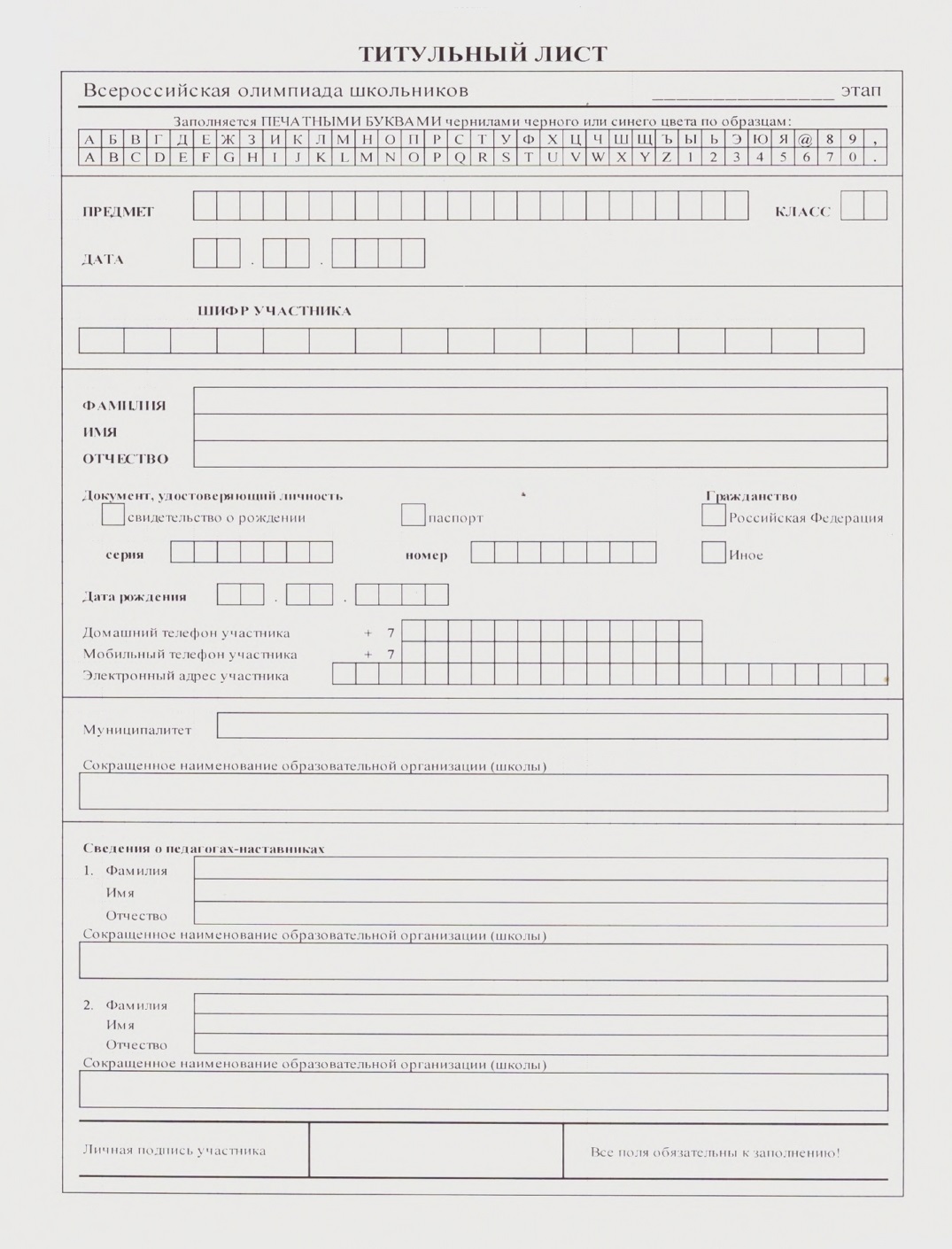 Приложение 5к организационно-технологической модели проведенияшкольного этапа всероссийской олимпиады школьников на территории МО Чернский район в 2022-2023 учебном годуАкт об удалении за нарушение установленного порядка проведения
школьного этапа всероссийской олимпиады школьниковНаименование ОО	Аудитория №	Предмет______________________________________________________________Дата и время удаления с олимпиады:«	»	202	г.	часов	минутМы, нижеподписавшиеся,__________________________________________________________________________________________________________________________________________________________фамилия, имя, отчествоСоставили настоящий акт о том, что_____________________________________________________________________________фамилия, имя, отчество удаляемого_____________________________________________________________________________классво время проведения олимпиады нарушил (ла)_______________________________________________________________________________________________________________________________________________________________________________________________________________________________________указать нарушение проведения олимпиадыС актом об удалении с олимпиады ознакомлен (а):_____________________________________________________________________________фамилия, имя, отчество лица, нарушившего порядок проведенияОтказ от ознакомления с актом об удалении с олимпиады_____________________________________________________________________________                                    фамилия, имя, отчество лица, нарушившего порядок проведенияПодписи лиц, составивших акт об удалении с олимпиады:_______________________________________________________________________________________________________________________________________________________________________________________________________________________________________фамилия, имя, отчество лиц, составивших акт об удаленииПриложение 6к организационно-технологической модели проведенияшкольного этапа всероссийской олимпиады школьников на территории МО Чернский район в 2022-2023 учебном годуПредварительный протокол школьного этапа всероссийской олимпиады школьников в _______________________                                                                                                                                                                                                                                                        указать учебный годПредмет_______________________Дата __________________________Максимальный балл ____________Председатель жюри:_______________/___________________                        Члены жюри: _________________/__________________________________/__________________________________/_________________Приложение 7к организационно-технологической модели проведенияшкольного этапа всероссийской олимпиады школьников на территории МО Чернский район в 2022-2023 учебном годуАНАЛИТИЧЕСКИЙ ОТЧЕТжюри об итогах выполнения участниками олимпиадных заданий школьного этапа  всероссийской олимпиады школьниковпо	в 2022/2023 учебном году                    предмет1. Общее количество участников олимпиады _______Из них учащихся:2. Результаты участников олимпиады3. В ходе проведения школьного этапа олимпиады было удалено _______ участников, подано __________ апелляций, из них удовлетворено _______, отклонено ______________.По итогам работы апелляционной комиссии были изменены результаты __________ участников.4.	Методическое обеспечение олимпиады:Отзыв членов жюри о характере и качестве олимпиадных заданий, указать «+» и «-», трудности в использовании, ошибки, недочеты и др., соответствие методическим рекомендациям Центральных предметно - методических комиссий всероссийской олимпиады школьников:_______________________________________________________________________________________________________________________________________________________________________________________________________________________________________отзыв членов жюри о качестве критериев оценивания, указать «+» и «-», трудности в использовании, ошибки, недочеты и др.,_______________________________________________________________________________________________________________________________________________________________________________________________________________________________________Председатель жюри:_______________/___________________                        Члены жюри: _________________/__________________________________/__________________________________/__________________________________/__________________________________/__________________________________/_________________Приложение 8к организационно-технологической модели проведенияшкольного этапа всероссийской олимпиады школьников на территории МО Чернский район в 2022-2023 учебном годуПредседателю апелляционной комиссии школьного этапа всероссийской олимпиады школьников по ____________________________указать предметобучающегося ___________________________указать ОО______________________классаФИО (полностью)Заявление.Прошу Вас пересмотреть мою работу по (указать предмет, номера заданий), так как я не согласен с выставленными мне баллами (обоснование).Прошу рассмотреть апелляцию (нужное подчеркнуть):- в моем присутствии;- в присутствии лица законного представителя;- без меня (моих представителей).ДатаПодписьПриложение 9к организационно-технологической модели проведенияшкольного этапа всероссийской олимпиады школьников на территории МО Чернский район в 2022-2023 учебном годуВедомость регистрации апелляционных заявлений школьного этапа всероссийской олимпиады школьников в 2022/2023 учебном годуПриложение 10к организационно-технологической модели проведенияшкольного этапа всероссийской олимпиады школьников на территории МО Чернский район в 2022-2023 учебном годуПротокол № __работы апелляционной комиссии по итогам проведения апелляции участника школьного (муниципального) этапа всероссийской олимпиады школьников по______________________(ФИО полностью) _______________________________________________Ученика(цы) ________класса _________________________________________(наименование образовательной организации)Место проведения __________________________________________________Дата и время рассмотрения апелляции _________________________________Присутствуют члены апелляционной комиссии:___________________________________________________________________________________________________________________________________________________________________________________________________(список членов апелляционной комиссии  с указанием: ФИО (полностью), места работы и занимаемой должностью)Предмет рассмотрения:_________________________________________________________________________________________________________________________________(Указать:- с чем конкретно не согласен участник олимпиады;- кто из членов комиссии проверял работу данного участника олимпиады; - кто из членов комиссии давал пояснения апеллирующему);	- краткая запись ответов членов жюри (по сути апелляции).Результат апелляции:- сумма баллов, выставленная участнику олимпиады, оставлена ________ 	- сумма баллов выставленная участнику олимпиады, изменена на_______ 	- итоговое количество баллов	 _______________________________С результатом апелляции согласен (не согласен)___________________(подпись заявителя)Председатель апелляционной комиссии _____________________________Члены апелляционной комиссии ___________________________________Приложение 11к организационно-технологической модели проведенияшкольного этапа всероссийской олимпиады школьников на территории МО Чернский район в 2022-2023 учебном годуПротокол итоговых результатов школьного этапа всероссийской олимпиады школьников по __________________________________ в 2022/2023 учебном году                                                                                       указать предметКоличество участников __________________________Дата проведения ________________________________Присутствовали:	, председатель жюри	, члены жюриПовестка дня:1. Утверждение рейтинга участников школьного этапа всероссийской олимпиады школьников.2. Утверждение победителей и призёров школьного этапа всероссийской олимпиады школьников.Итоговый рейтинг участников школьного этапа всероссийской олимпиады школьников по __________________________________ в 2022/2023 учебном году                                                                                    указать предметПредседатель жюри 	/ФИО/Члены жюри: 	/ФИО/        РАЗРАБОТАНОКомитет по образованию администрации МО Чернский район_______________/Кузнецов С.А./подпись                                                 ФИО________________________________________дата  УТВЕРЖДАЮМинистерство образования Тульской области______________/Шевелева А.А./     подпись                                  ФИО                                     _____________________дата                                                 №ппФИО участника олимпиадыКлассФИОпедагога-наставникаНаличие заявления, согласия на обработку ПДДокумент, удостоверяющий личностьПодпись участника олимпиады№ ппФИО участника олимпиадыКлассВремя сдачи олимпиадной работыПодпись участника олимпиадыПодпись организатора в аудитории1.2.№ФИОКлассОбразовательная организацияШифрРезультатКлассобучения4567891011КоличествоучастниковКлассmax балл max по работамсредний баллКоличество участниковКоличество участниковКоличество участниковКоличество участниковКлассmax балл max по работамсредний баллнабрали maxсправ. более 50%справ. менее 50%несправ.4567891011№ п/пФ.И.О. обучающегосяОбразовательноеучреждениеКлассПредметДата и время подачи заявленияДата, время и место рассмотрения апелляцииОтметка о рассмотрении без участия заявителяОтметка о проведении апелляции№Ф.И.О. участникаДатарожденияОбразовательнаяорганизацияКлассФ.И.О. учителя,подготовившего участника олимпиадыОбщееколичествобалловРезультативность участия, %Статусучастника1Победитель2Призер3Участник